			     Theme 1	 	         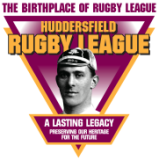 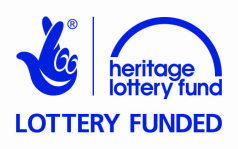 How Rugby Football Came to Huddersfield:Developments in Rugby FootballTeacher NotesAims: Theme-specific	to learn about chronology, continuity and change, and cause and consequence, in the history of     rugby football from ancient civilisations through mob football, teachings at public schools,    formalised rules and the first competitions to learn that the birth of rugby football in Huddersfield was consistent with a wider pattern to learn that the Huddersfield Giants club was founded by the Huddersfield Athletic Club    seeking winter sporting activityRelated Knowledge and Skills	articulating logical reasons and opinions reading for information, literal and inferredspeaking and listening in group discussion and interactionwriting summaries, descriptions and explanationsdesigning, drawing and lettering(See also ‘Aims: National Curriculum’ listed at end of Teacher Notes)Time3 x 60 minutes lessonsThe theme can be shortened by choosing to do some but not all of the activity sheetsResources	Pupil Resource SheetPupil Activity Sheets 1a; 1b; 2Teacher Answer Sheet dictionary; art materials for production of a poster Differentiation Strategies		Less able children/pairs	Pairs should include at least one good reader to ensure access to information.	Insist that all children contribute to written answers and group discussion.	Set Pupil Activity Sheet 1a (easier version)	More able children/pairs	Opportunity to take responsibility and lead pair activities	Set Pupil Activity Sheet 1b (harder version)OverviewActivities1.1 Class introductionAsk the class for ideas about how they think football and rugby came to be invented, perhaps making brief notes individually before sharing ideas.List key words such as ‘rules’, ‘enjoyment’, ‘play’, ‘competition’ and ‘interest’.Revise that: B.C. means Before (the era of) Christ; A.D. means Anno Domini, Latin for 	‘After (the era of) Christ’Read Pupil Resource Sheet, ‘How Rugby Football Came to Huddersfield: 	Developments in Rugby Football’, around the class, emphasising the chronology of 	developments.Explain that the eight Sources A to H are broadly in chronological order.Discuss the main points in each extract and how they help to explain ‘How Rugby Football Came to Huddersfield’.Organise the class into pairs, at least one strong reader per pair.Decide which children should attempt Pupil Activity Sheet 1a – the easier version, and	which should attempt Pupil Activity Sheet 1b – the harder version. 1.2 Pairs discussion and written answers1.3 Class discussion, pairs reporting backUse the Teacher Answer Sheet to lead class discussion.    2.1 Class introduction Read Pupil Activity Sheet 2 around the class, pointing out that: questions give the letter and, where needed, the paragraph of the relevant information source question 4 tests pupils’ knowledge of vocabulary and can be answered using a dictionary and by checking that the definition could replace the word for both meaning and grammatical correctness in the text of the Pupil Resource Sheet. Question 16 can be used as extension activities for more those who finish early. 2.2 Children’s written answers2.3 Class discussion, children reporting backUse the Teacher Answer Sheet to lead class discussion.          2.4 Class introduction Discuss with the class:the main features of a poster – headline; image(s); essential informationaspects of mob football that they might wish to emphasisethe design of a poster – bright colours; eye-catching imagery; eye-catching 	lettering, consistent within each section of the posterappropriate media for producing a poster – felt pens, paint, or computer 	graphics, depending on size.Instruct children: 	on the media they are to useto plan their design, including all essential informationDiscuss with the class:what it would be like to play in a mob football matchdescriptive vocabulary:		sight – size; shape; shade; colour; movement		hearing – volume; pitch; length of sounds; timbre		touch – texture; pressure	; temperature; wet/dry		smell – strength of smell; smells like...		feelings – excitement; terror; nervousness; aggression; anger; 			timidity etc. 2.5 Children designing and making posters or writing account of mob football match2.6 Class presentations and discussion Discuss the effectiveness of children’s posters with regard to:clarity of essential informationattractiveness of designquality of images.Discuss the effectiveness of children’s writing with regard to how vocabulary conveys empathy with participant.Aims: National Curriculum EnglishSpoken English	KS2, Y5 & Y6listen and respond appropriately to adults and their peersarticulate and justify answers, arguments and opinionsgive well-structured descriptions, explanations and narratives for different purposes, including for expressing feelingsmaintain attention and participate actively in collaborative conversations, staying on topic and initiating and responding to commentsuse spoken language to develop understanding through imagining and exploring ideasparticipate in discussions and presentations	KS 3using Standard English confidently in formal contexts, including classroom discussiongiving short presentations, expressing their own ideas and keeping to the pointReading Comprehension	KS2, Y5 & Y6continuing to read and discuss non-fictionreading for a range of purposessummarising the main ideas drawn from more than one paragraph, identifying the key details that support the main ideasretrieve, record and present information from non-fictionexplain and discuss their understanding of what they have read, including through formal presentations and debates, maintaining a focus on the topic and using notes where necessaryuse dictionaries to check the spelling and meaning of words	KS3reading a wide range of fiction and non-fictionmaking inferences and referring to evidence in the textWriting 	KS2, Y5 & Y6Scope to cover all statutory requirements	KS3well-structured formal expository and narrative essaysstories … imaginative writingsummarising and organising material, and supporting ideas and arguments with any necessary factual detailplan, draft, edit and proof-read (all requirements)Grammar and Vocabularyusing Standard English confidently in their own writing and speechNational Curriculum History	to develop understanding of: place, historical context and chronology, historical concepts such as continuity and change, cause and consequencegain historical perspective by placing their growing knowledge into different contextsthe connections between local, regional and national historythe connections between short- and long-term timescales	KS2develop a chronologically secure knowledge and understanding of British and local history, establishing clear narratives within and across the periods they studynote connections, contrasts and trends over time and develop the appropriate use of historical termsregularly address and sometimes devise historically valid questions about change, cause, and significanceconstruct informed responses that involve thoughtful selection and organisation of relevant historical informationa local history study	KS3extend and deepen chronologically secure knowledge and understanding of British, and local history, so that it provides a well-informed context for wider learningidentify significant events, make connections, and analyse trends within periods and over long arcs of timeuse historical terms and concepts in increasingly sophisticated waysa local history studyNational Curriculum Artproduce creative work, exploring their ideas and recording their experiencesbecome proficient in drawing and painting	KS2to improve their mastery of art and design techniques, including drawing and painting with a range of materials [pencil, paint]KS3to use a range of techniques and media, including paintingto increase their proficiency in the handling of different materialsto analyse and evaluate their own work, and that of others, in order to strengthen the visual impact or applications of their workActivityNumberClass Organisation/ActivityMain IdeaResource1.1Class introductionReading 8 sources, each explaining a development in the history of rugby football;matching phrases summarising the sources to letter of each source (Pupil Activity Sheet 1a);writing phrases summarising the sources (Pupil Activity Sheet 1b)Pupil Resource SheetPupil Activity Sheet 1aPupil Activity Sheet 1b1.2Pairs discussion and written answers1.3Class discussion, pairs reporting backTeacher Answer Sheet2.1Class introductionAnswering questions to demonstrate comprehension of the 8 sources on the Pupil Resource SheetPupil Resource SheetPupil Activity Sheet 22.2Children’s written answers2.3Class discussion, pairs reporting backTeacher Answer Sheet 2.4Class introductionDesigning and making a poster to advertise a mob football event, or writing descriptive account of participation in a mob football matchPupil Resource Sheet, Source B;Pupil Activity Sheet 2, question 16;painting and drawing materials2.5Children designing and making posters or writing account of mob football match2.6Class presentations and discussionChildren displaying posters, reading extracts from accounts, and commenting 